Unit 8 Lesson 9: Where’s the Math?WU What Do You Know About Our School? (Warm up)Student Task StatementWhat do you know about our school?1 Another School WalkStudent Task StatementWhat math questions do you have about our school?2 Answer Our Mathematical QuestionsStudent Task StatementQuestion: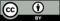 © CC BY 2021 Illustrative Mathematics®